Oces-2008 & onwardsEnclosure 2 to Notification dated 21.10.10Oces-2008 & onwardsEnclosure 2 to Notification dated 21.10.10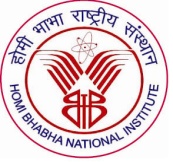 Homi Bhabha National InstituteAdministrative Office : Training School Complex, 2nd floor, Anushaktinagar, Mumbai – 400 094.Homi Bhabha National InstituteAdministrative Office : Training School Complex, 2nd floor, Anushaktinagar, Mumbai – 400 094.Application form for issue of Post Graduate DiplomaBARC Training School Graduates of OCES-2008 and onwardsApplication form for issue of Post Graduate DiplomaBARC Training School Graduates of OCES-2008 and onwardsNote:  Tick (√) as applicable and strike off the undesired optionNote:  Tick (√) as applicable and strike off the undesired optionI, Shri/Ms.     Having graduated from BARC Training School (location)   in the year  hereby confirm that I meet the eligibility criteria for the award of PG Diploma of the Homi Bhabha National Institute (HBNI) having secured 50% marks in all subjects and 60% marks in aggregate in the course work.  Attested copy of my HBNI course work marksheet is enclosed for verification.I, Shri/Ms.     Having graduated from BARC Training School (location)   in the year  hereby confirm that I meet the eligibility criteria for the award of PG Diploma of the Homi Bhabha National Institute (HBNI) having secured 50% marks in all subjects and 60% marks in aggregate in the course work.  Attested copy of my HBNI course work marksheet is enclosed for verification.I further state thatI further state that  I do not wish to enroll for the M.Tech programme of HBNI.  I may be issued a PG Diploma.  I do not wish to enroll for the M.Tech programme of HBNI.  I may be issued a PG Diploma.  I could not enroll for the M.Tech  programme within the stipulated period of six months from the date of graduation from OCES.  I may be issued a PG Diploma.  I could not enroll for the M.Tech  programme within the stipulated period of six months from the date of graduation from OCES.  I may be issued a PG Diploma.  I have enrolled for M.Tech My Enrolment No. is    and date of enrolment is    .  I have not been able to submit my thesis within the stipulated period of one year and granted period of extension if any, from the date of my enrolment.  I may be issued a PG Diploma.  I have enrolled for M.Tech My Enrolment No. is    and date of enrolment is    .  I have not been able to submit my thesis within the stipulated period of one year and granted period of extension if any, from the date of my enrolment.  I may be issued a PG Diploma.  I have enrolled for Ph.D. programme in     discipline and my enrolment no is   .  I certify that I have NOT been issued an M.Tech degree certificate of HBNI.  I may be issued a PG Diploma.  I have enrolled for Ph.D. programme in     discipline and my enrolment no is   .  I certify that I have NOT been issued an M.Tech degree certificate of HBNI.  I may be issued a PG Diploma.Date :Applicant’s Signature___________________________To :Dean, HBNITraining School BuildingAnushaktinagar, Mumbai – 400 094.To :Dean, HBNITraining School BuildingAnushaktinagar, Mumbai – 400 094.Note. Graduates of OCES batches not desirous of pursuing M.Tech will have to apply within three months from their successful completion of course work.  Those enrolled for M.Tech but unable to complete within the stipulated period including extension, if any, will have to apply within four months of expiry of stipulated period.Note. Graduates of OCES batches not desirous of pursuing M.Tech will have to apply within three months from their successful completion of course work.  Those enrolled for M.Tech but unable to complete within the stipulated period including extension, if any, will have to apply within four months of expiry of stipulated period.